Schemat nr 6. Zestaw drenów „na pompę” bez filtra.1.Linia na pompę rolkową.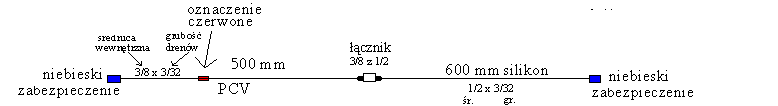 2. Linia ssakowa na pompę :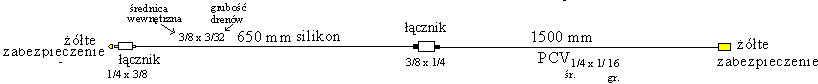 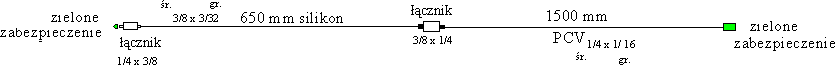 3. Szant tętniczy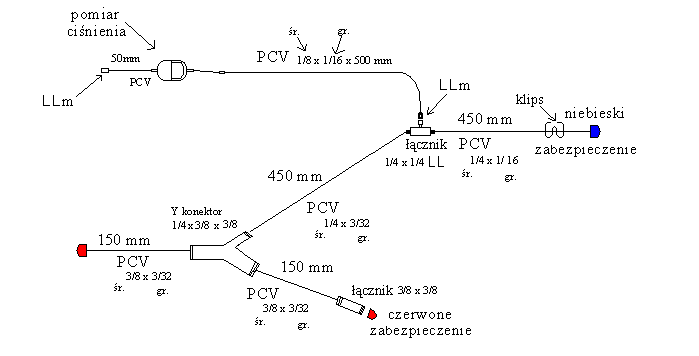 4. Linia szybkiego spływu. 5. Linia z filtrem do gazu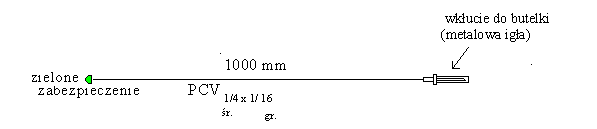 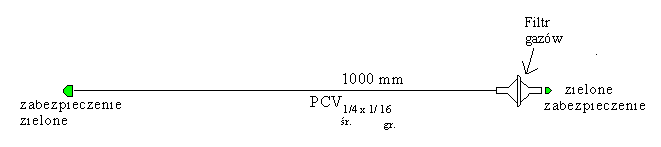  6.Szant żylny.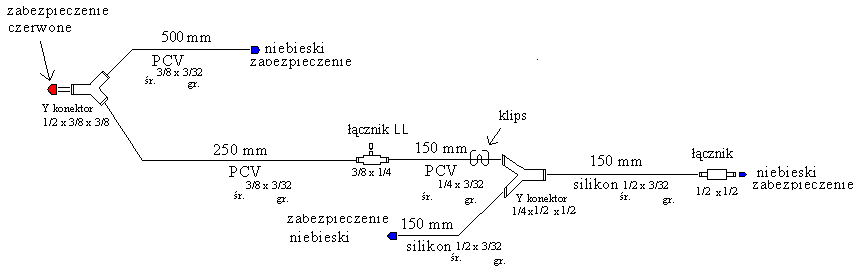 